РЕШЕНИЕРассмотрев проект решения о принятии решения об осуществлении  администрацией Петропавловск-Камчатского городского округа в 2014 году муниципальных заимствований (привлечении кредитов) на срок более одного года, внесенный Главой администрации Петропавловск-Камчатского городского округа Алексеевым А.В., в соответствии с пунктом 14 части 2 статьи 28 Устава Петропавловск-Камчатского городского округа, Городская Дума Петропавловск-Камчатского городского округаРЕШИЛА:1. Разрешить администрации Петропавловск-Камчатского городского округа в 2014 году осуществить муниципальные заимствования (привлечение кредитов) на срок более одного года на сумму 2 400 000 000 (два миллиарда четыреста миллионов) рублей. 2.  Департаменту финансов администрации Петропавловск-Камчатского городского округа ежеквартально представлять в Городскую Думу Петропавловск-Камчатского городского округа информацию об объемах муниципальных заимствований (привлечении кредитов) на срок более одного года, полученных в соответствии с настоящим решением.                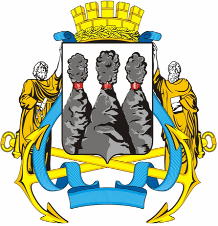 ГОРОДСКАЯ ДУМАПЕТРОПАВЛОВСК-КАМЧАТСКОГО ГОРОДСКОГО ОКРУГАот 23.04.2014 № 463-р 14-я сессияг.Петропавловск-КамчатскийО принятии решения об осуществлении  администрацией Петропавловск-Камчатского городского округа в 2014 году муниципальных заимствований (привлечении кредитов) на срок более одного годаГлава Петропавловск-Камчатского городского округа, исполняющий полномочия председателя Городской Думы                                                                                             К.Г. Слыщенко                             